Консультация для родителейКак рассказать детям о войне 1941-1945 в детском саду?   Ребенок уже понимает, кто такие враги и друзья. В этом возрасте конечно же не стоит вдаваться в подробности. Достаточно рассказать о том, что наша страна победила в этой войне. 9 мая люди празднуют праздник победы!   9 мая – праздник простой и в то же время сложный для понимания детей. С одной стороны простая и понятная тема борьбы добра со злом, а с другой – очень сложно объяснить, почему была война, почему люди уничтожали друг друга.   Повествование о Великой Отечественной войне стоит начать с истории семьи. С ребенком следует поговорить об этом. Рассказать о том, что вам рассказывали ваши родители, бабушки и дедушки о войне, о горестях и радостях во время войны. Если есть возможность, познакомить ребенка с ветераном ВОВ. Они найдут общий язык, да и воспоминания очевидцев зачастую слушать гораздо интереснее, нежели рассказы тех, кто этого не видел. Мальчишкам будет интересно узнать о военной технике, о военных действиях, о знаменитых людях, отличившихся на войне. Девочкам интересно знать о подвигах женщин-героев во время войны. Обязательно сделайте акцент на том, что все эти герои, когда-то были такими же обычными гражданами страны, как каждый из нас. Их никто не учил защищать Родину. Они сами взяли на себя ответственность за будущее и били врага ради наших жизней.   Самое главное в таком разговоре – искренность. Следует также объяснить малышу, что войны случались всегда. Даже на примере сказочных героев можно рассказать о сути боевых действий.    Можно сходить с ребенком к Вечному огню или в музей, возложить цветы в память о погибших героях, посмотреть Парад Победы по телевизору, выразить в творчестве неприятие войны.   Творчество детей в преддверии 9 Мая в детских садах, школах воспитанники и учащиеся готовят поделки, рисуют картины на военную тематику. Дома можно продолжить совместное творчество: сделать поделку и подарить ее дедушке, бабушке. Это может быть танк, самолет, корабль. Или можно нарисовать рисунок и повесить его в квартире.    Не стоит пугать ребенка тем, что война может начаться в любой день. Лучше дать ему ощущение стабильности. Пояснить, что победа дала нам возможность жить в мире, учиться и работать, спокойно гулять и не бояться врагов. За это следует благодарить ветеранов.   Всё вместе это сложится в общую картину и понимание, осознание ребёнком своей принадлежности к Великой истории, вызовет чувство гордости за своих предков и стремление быть достойным их.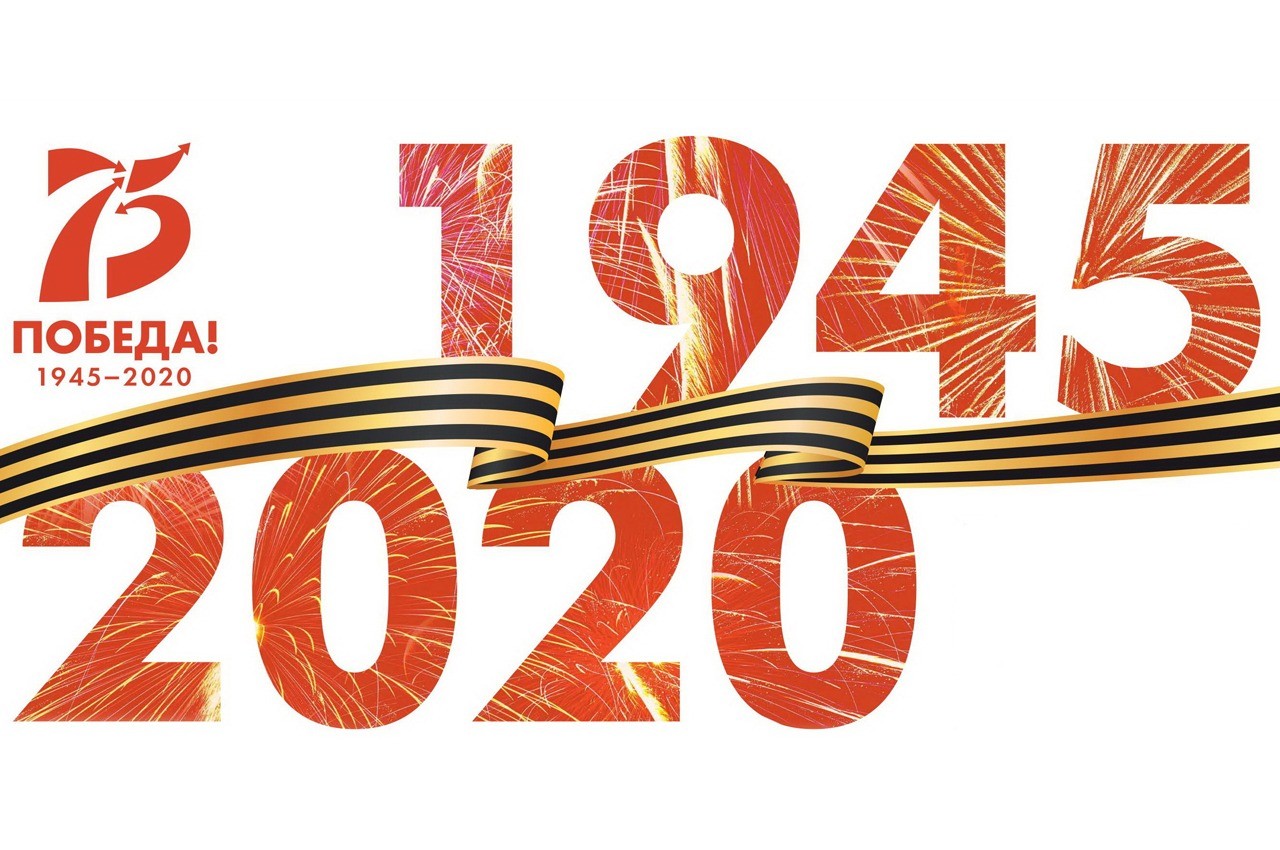                                                   Подготовила: воспитатель Маркосова Ю.Ю.